Harvey High School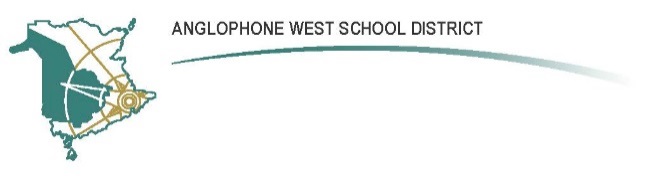 2055 Rte 3, Harvey Station, NB, E3K 2P4Parent School Support Committee MinutesDate: January 23, 2017	Time: 7:10 PMHarvey High SchoolCall to Order: at 7:10 enough members were present to form a quorum and Crysta moved to convene.Approval of the Agenda:  Tammy Carter moved to accept the agenda.  Nicole Moeller seconded.Approval of the Minutes from Previous Meeting: Members reviewed the minutes of the November 28, 2016 meeting.  Serena Bradford moved to accept the minutes.  Tammy Carter seconded.Business Arising from the Minutes: No business arose from the Minutes.New Business: A PSSC Secretary is required.  Brenda McKeen nominated Nicole Moeller.  Confirmed by committee.  Crysta will forward the template to Nicole and continue taking minutes (Nicole did not come prepared for secretarial duties). Budget: Tammy Carter moved that $757.37 (entire budget) be put toward the new PA System.  Serena Bradford seconded.  Motion carried.A question arose regarding the policy around Middle School and High School student interaction.  Crysta explained the policy to the members and assured that romantic relationships are monitored through New Brunswick law. The “Everyone at their Best” document was distributed and briefly reviewed.  Members were able to take copies home for more detailed examination.HHS Staff are working on creating an Attendance Policy.  They are looking to develop a policy with rewards built in that will encourage students and parents/guardians toward excellent attendance.  Correlation between attendance and observed grades was briefly discussed.  Crysta will continue to update the committee as the policy goes through its development phases.Home and School  is looking for more volunteers for their various projects. Correspondence: N/AClosing Comments: NoneDate of Next Meeting: Adjournment: Brenda McKeen moved to adjourn at 7:50pm.  Tammy Carter seconded. ____________________			____________________PSSC Chair						Date____________________			______________________PSSC Secretary					DatePSSC Members Present:Letishia Harris, Co-ChairSerena Bradford, Co-ChairNina McCarthy, Teacher Rep.______________, Student Rep.OthersNicole Moeller, Brenda McKeen, Tammy CarterPSSC Members Regrets: Kim Corey/Tracey Messer from Home and SchoolSchool/DEC Representation Present:Crysta Collicott, Principal School/DEC Representation Regrets: